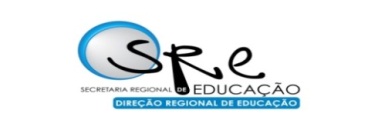 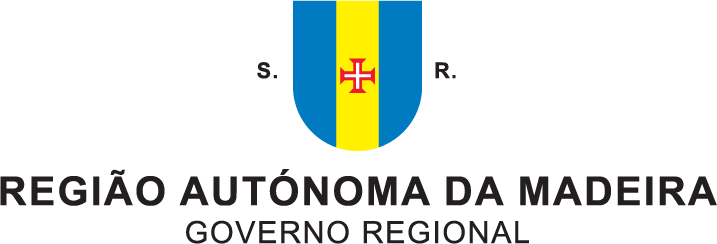 CALENDARIZAÇÃO DAS ATIVIDADES EXTERNAS – GINÁSTICA ACROBÁTICADATAATIVIDADENÍVELLOCAL21/11/2015EstágioTodosStº AntonioPav. Bartolomeu Funchal05/12/2015Sarau/EstágioTodosStº Antonio Funchal Pav. Bartolomeu16/01/2016Torneio AberturaAeróbica Todos NíveisAcrobática Todos NíveisTrampolinsArtísticaGruposRítmicas e ExpressivasPav. Bartolomeu27/02/2016Taça EscolarAeróbica Todos NíveisAcrobática Todos NíveisTrampolinsArtística GruposRítmicas e ExpressivasPav. Bartolomeu12/03/2016Torneio PrimaveraAeróbica Nível 1 e 2Acrobática Nível 1, 2 e 3Trampolins Nível 1, 2 e 3Artística Nível 1, 2 e 3  GruposRítmicas e ExpressivasPav. BartolomeuDATAATIVIDADENÍVELLOCAL16/04/2016Camp. RegionalAeróbica Nível 2 Aeróbica Nível 1 exibiçõesAcrobática Nível 1, 2 e 3Tampolins Nível 1, 2 e 3Artística Nível 1, 2 e 3 GruposRítmicas e ExpressivasPav. Bartolomeu07/05/2016EstágioGrupos – Vertente AcrobáticaStº Antonio Funchal01/06/2016ExibiçõesAcrobática Vertente GeralAeróbicaRítmicas e ExpressivasTrampolinsArtísticaTodas as especialidadesFunchal02/06/2016Torneio do FedelhoManhãExibições - TardeGrupos – Vertente Acrobática Grupos – Vertente GeralGrupos – Vertente AeróbicaRítmicas e ExpressivasTrampolinsArtísticaTodas as especialidadesFunchal03/06/2016Encerramento FDEExibiçõesAcrobática AeróbicaRítmicas e ExpressivasFunchal27-3006/2016Sarau de VerãoTodas as especialidadesPorto Santo